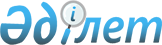 Об освобождении от налога на добавленную стоимость комиссионных сбоpов, поступающих за выдачу пpиватизационных инвестиционных купонов и pазмещение их в инвестиционные пpиватизационные фонды
					
			Утративший силу
			
			
		
					УКАЗ Пpезидента Республики Казахстан от 22 февpаля 1994 г. N 1574. Утратил силу - Указом Президента РК от 18 июля 1995 г. N 2367.



          В соответствии со статьей 1 Закона Республики Казахстан "О
временном делегировании Президенту Республики Казахстан и главам 
местных администраций дополнительных полномочий" постановляю:




          1. Освободить от налога на добавленную стоимость комиссионные
сборы, поступающие от граждан за выдачу приватизационных 
инвестиционных купонов и за размещение их в инвестиционные 
приватизационные фонды.




          2. Кабинету Министров Республики Казахстан внести на рассмотрение
вновь избранного Верховного Совета Республики Казахстан проект
Закона Республики Казахстан "О внесении дополнения в Закон Республики
Казахстан "О налоге на добавленную стоимость".




          3. Настоящий Указ имеет силу Закона и действует до внесения
соответствующего дополнения в Закон Республики Казахстан "О налоге
на добавленную стоимость".




          4. Указ вступает в силу с момента его опубликования.




        Президент
Республики Казахстан









					© 2012. РГП на ПХВ «Институт законодательства и правовой информации Республики Казахстан» Министерства юстиции Республики Казахстан
				